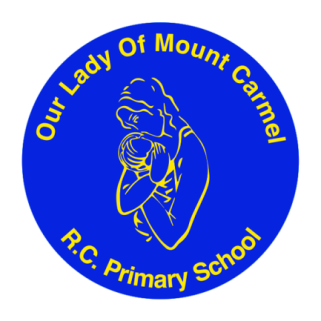 PERSON SPECIFICATIONTEACHING ASSISTANT LEVEL 4Personal requirements of a successful postholder			Education/Qualifications/Membership of Professional Institutions (indicate grade)Meet Higher Level Teaching Assistant standards or equivalent qualification or experience   EExcellent English and Maths skills – equivalent to NVQ Level 2 in English and Maths   ENVQ Level 4 for Teaching Assistant or equivalent, or 5 years relevant experience   ESpecialised TrainingTraining in relevant learning strategies e.g. literacy   ESpecialist skills/training PE   ETraining in school based intervention programmes English and Maths   EExperienceExperience in PE   E Experience in providing PPA cover in a Primary School setting   EExperience of working with children of relevant age in a learning environment   EExperience in setting targets and tracking progress and leading intervention programmes within Primary School Setting	   EKey SkillsCan use ICT effectively to support learning	ECompetent in the use of other appropriate equipment   EAbility to organise, lead and motivate a team   DConstantly improve own practice/knowledge through self-evaluation and learning from others   EAbility to relate well to children and adults   EWork constructively as part of a team, understanding classroom roles and responsibilities and your own position within these   ESpecialist skills/training in PE   EKey KnowledgeFull working knowledge of relevant polices/codes of practice/legislation   EWorking knowledge and experience of implementing national/foundation stage PE curriculum and other relevant learning programmes/strategies	    EGood understanding of child development and learning processes   EUnderstanding of statutory frameworks relating to teaching   EFor informationCategory (E) – ESSENTIAL - without which the candidate would be unable to carry out the duties of the postCategory (D) – DESIRABLE FEATURES which would normally enable the successful candidate to perform the duties and tasks better and more efficiently than one who did not have the qualifications, training, experience etc.